Apstiprināti
Daugavpils pilsētas domes Iepirkuma komisijas
2018.gada 21.decembra sēdē, prot.Nr.4ATKLĀTS KONKURSS“Būvprojekta „Oskara Stroka vasaras koncertzāles būvniecība Centrālajā parkā, Daugavpilī” izstrāde un autoruzraudzība”identifikācijas numurs DPD 2018/160Atbildes Nr.3Uz IEINTERESĒTO piegĀdātāju jautājumiemDaugavpils pilsētas domes Iepirkuma komisija 2018.gada 21.decembra sēdē izskatīja ieinteresētā piegādātāja uzdoto jautājumu atklātā konkursa „Būvprojekta „Oskara Stroka vasaras koncertzāles būvniecība Centrālajā parkā, Daugavpilī” izstrāde un autoruzraudzība”,  identifikācijas Nr.DPD 2018/160, sakarā un sniedz šāda satura atbildi:Jautājums: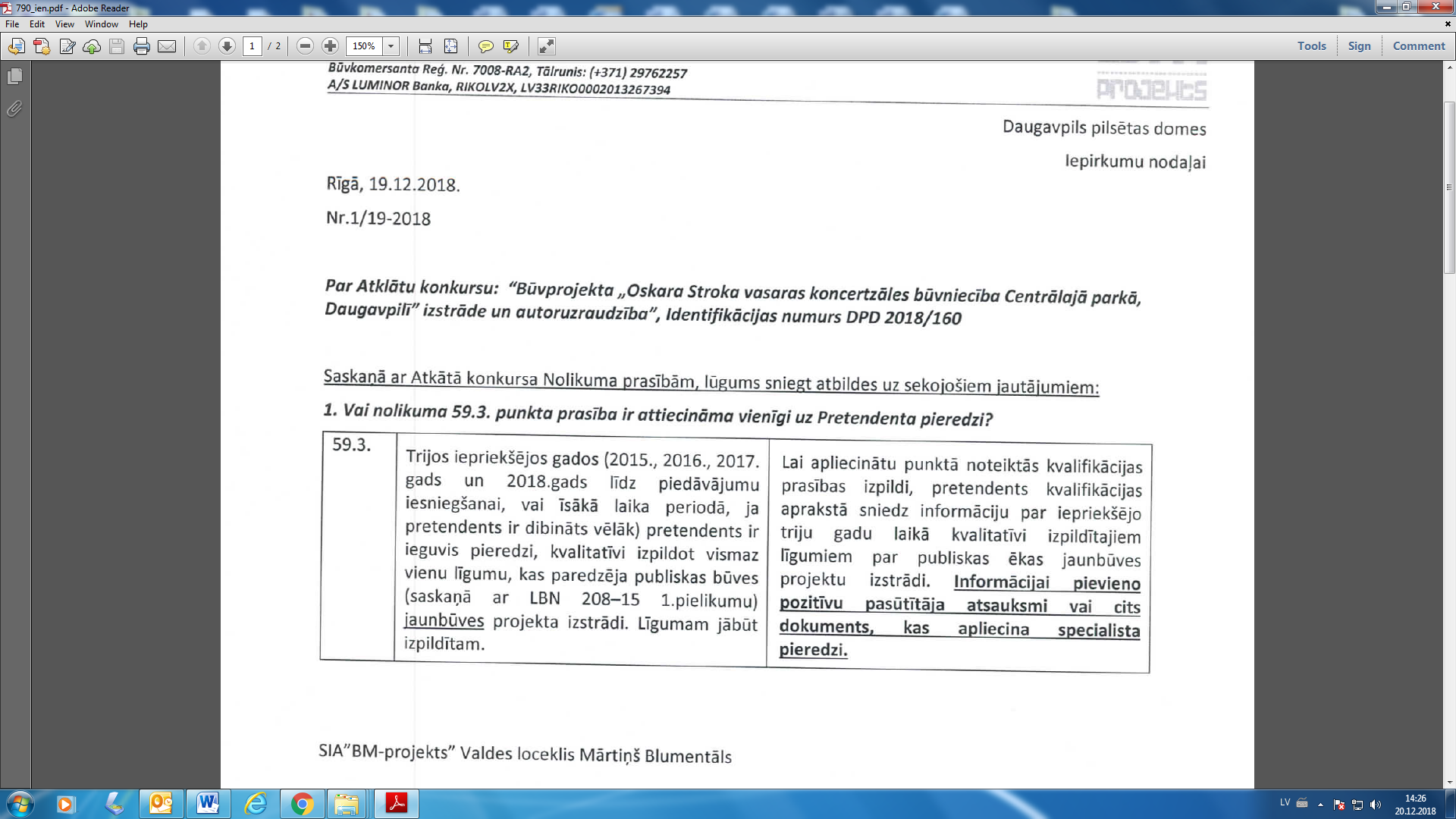 Atbilde:Atklātā konkursa nolikuma 59.3.punktā noteiktā pretendentu kvalifikācijas prasība ir attiecināma uz pretendenta pieredzi - trijos iepriekšējos gados (2015., 2016., 2017. gads un 2018.gads līdz piedāvājumu iesniegšanai, vai īsākā laika periodā, ja pretendents ir dibināts vēlāk) pretendents ir ieguvis pieredzi, kvalitatīvi izpildot vismaz vienu līgumu, kas paredzēja publiskas būves (saskaņā ar LBN 208–15 1.pielikumu) jaunbūves projekta izstrādi. Atklātā konkursa nolikuma 59.3.punkta prasībā sadaļā par iesniedzamo informāciju un dokumentiem, kas nepieciešami, lai pretendentu novērtētu saskaņā ar minētajām prasībām, ir ieviesusies acīmredzama pārrakstīšanās kļūda. Ieinteresētajiem piegādātājiem minētā punkta prasība attiecībā uz iesniedzamās informācijas un dokumentu, kas nepieciešami, lai pretendentu novērtētu saskaņā ar minētajām prasībām, ir jālasa šādi: „Lai apliecinātu punktā noteiktās kvalifikācijas prasības izpildi, pretendents kvalifikācijas aprakstā sniedz informāciju par iepriekšējo triju gadu laikā kvalitatīvi izpildītajiem līgumiem par publiskas ēkas jaunbūves projektu izstrādi. Informācijai pievieno pozitīvu pasūtītāja atsauksmi vai cits dokuments, kas apliecina pretendenta pieredzi.”Daugavpils pilsētas domes Iepirkuma komisija